Распорядок дня от Рюкзака  (игровая программа для детей младшего   школьного  возраста)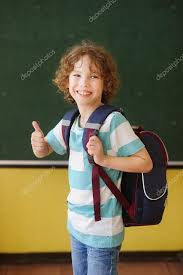 Задачи: формировать положительное отношение к организации свободного времени;способствовать проявлению желания к самоорганизации;создать атмосферу доброжелательности и хорошего настроения.Реквизит: жетоны с цифрами для игры;шары-12 штук;большие мешкиВозраст детей:  младший школьный возрастДействующие лица:   Маша  Рюкзак(На  сцену с песней выходит девочка Маша и приветствует детей)Маша: Каждый день мы растём и растём,             Каждый год мы в школу идём,               Чтоб в жизни не было скуки,              Мы изучаем науки.             В школе учат только добру,              Учат не ссориться, быстро мириться,             И как сказал один человек:             Учиться, учиться, учиться!Маша:     Привет, девчонки!  Все вместе: «Привет! Привет, мальчишки! Все вместе: «Привет!». В школу я шагаю,  точно опоздаю, давайте пойдем   вместе, а то я за лето и ходить быстро разучилась: правой, левой, правой, левой…          Ой, я кажется, учебник по математике забыла!  Не пойду в школу! А то мне влетит от Нины Федоровны! Ну и что делать?  Домой тоже не пойду, родители сразу догадаются, что я прогуляла занятия. Да, чуть не  забыла, мне подруге нужно позвонить…         Так, где мой телефон, у меня такой классный телефон! Хотите вам покажу? (Открывает  рюкзак, растерянно)  Потеряла! Дырявый рюкзак, всё из-за тебя! И школу прогуляла из-за тебя, и телефон потеряла из-за тебя! (Швыряет рюкзак в сторону) (Музыкальная отбивка, появляется Рюкзак)Рюкзак:  Я пришёл тебе сказать, что это не я дырявый, это у тебя голова дырявая,  непонятно   чем забита.Маша:  Ты кто?Рюкзак: А ты не узнаешь?Маша: Первый раз вижу!Рюкзак: А ты посмотри внимательно: оторванная лямка, грязный бок, кидаешь меня, где попало! Кто катался на мне с горки? А кто дрался с  Семеновым?Маша (в недоумении): Рюкзак?!Рюкзак: Смотри-ка, догадалась!    А проверить,  взяла ли ты собой учебники в школу или нет? (Обращается к детям) Впрочем,  ты здесь не одна такая  невнимательная, рассеянная, несобранная. Правда, ребята? Маша:   Да, что ты ко мне пристал, у меня столько дел, что я просто не успеваю все сделать. Мне  сил и времени не хватает.Рюкзак:  Это всё потому, что у тебя нет распорядка дня, ты не умеешь организовать свой день так, чтобы у тебя на все хватило времени. Скажи, как ты начинаешь свой день?Маша: Как обычно… Просыпаюсь, подтягиваюсь и иду в школу.Рюкзак: Как обычно, вяло плетешься в школу и меня за собой тащишь. А если бы ты свой день начинала с энергичной зарядки, то  чувствовала бы себя  с самого утра бодрой и весёлой.         Чтобы день прошел в порядке, утро мы начнем с зарядки!  Я приглашаю всех на веселую утреннюю пробежку. (Весёлая зарядка)Маша:  После такой  пробежки  у меня вообще сил никаких не осталось. Поспать бы.Рюкзак: Не ленись, ты,  что не слышишь, уже звенит звонок.(Фонограмма звонка)Рюкзак: Начинается урок! Веселый урок математики!Маша:  Ты что, с луны свалился или на солнце перегрелся! Разве бывают  уроки веселыми? Рюкзак:  Сейчас  ты в этом убедишься, только помоги мне. И так,  начинаем урок математики с веселого счета. Зрительный зал делим на две половинки: правую и левую.        Правая сторона зала  - моя, мы сейчас  будем вместе с вами  считать  до20, но с условием, что вместо цифр,  где есть «3» произносить «мур», «4» -«мяу», «5» - «кис». Маша: Левая сторона зала - моя. Мы с вами будем считать  от 20 до 30.(Игра «Веселый счет)Рюкзак:    Продолжим наш урок математики. Я прошу  выйти ребят, у кого карточки с цифрами. Сейчас вы вместе с Машей будете танцевать, повторять за ней движения, как только музыка остановится, я назову цифру - ваша задача собраться в кружок, чтобы количество человек в кружке совпало с числом, которое я назову.(Игра «Весёлые цифры)Рюкзак: Математический музыкальный урок, прошел отлично!
Маша:  Как здорово! А я не знала, что уроки бывают такими веселыми.Рюкзак: Уроки всегда бывают веселыми, если ты не забываешь их выучить. Но некоторые ребята об уроках совсем не думают: в облаках летают, думают хоть бы меня не вызвали, скорей бы началась перемена…Маша:  Рюкзак, а ты разве не знаешь, что в школе  самый лучший урок - перемена? Вот где можно устроить настоящий балаган, повеселиться, поскакать, поиграть.          Ребята, а давайте устроим  веселую переменку прямо сейчас,  поиграем в мою любимую игру «Сороконожки».         Дружнее выходите, будем веселиться,  и играть, нам некогда скучать!            Выстраиваемся в колонну друг за другом, хватаем друг друга за плечи, под веселую задорную музыку, вы будете выполнять мои  задания. Ваша задача выполнять задания быстро, при этом сохранять целостность сороконожки.          Задания сороконожкам:Сороконожке поднять все правые лапки!Сороконожке поднять все левые лапки!Сороконожке побегать по кругу!Сороконожке попятиться назад!Сороконожка передвигается прыжками!Сороконожка садится и резко подпрыгивает вверх!Сороконожка ловит свой хвост!Сороконожка левой передней лапкой чешет правую заднюю лапку!Сороконожка прыгает на правых ножках!Маша:  Молодцы! Веселая у нас получилась перемена.Рюкзак: Вот и в школе побывали, хорошо, что ты  двойку не получила!Маша: Ура! Можно спокойно отдохнуть, побалдеть, об уроках не думать. А давай сходим на футбол, там сегодня  с нашего класса  ребята играют поорем, оторвемся!Рюкзак: (показывает на оторванную лямку): Спасибо, я уже оторвался. Маша: На футболе так интересно! Можно поорать! Нет ни одного человека, который не любит футбол!  А давайте ребята поиграем в футбол.         Левая сторона зала будет первой футбольной командой и будет называться   «Зенит». А правая половина зала будет второй командой,  и называться «Спартак». Когда я подниму  левую руку, первая команда кричит: «Гол, гол, гол!», когда подниму правую руку,  вторая команда кричит: «Мимо, мимо, мимо! Как только я подниму руки вверх, обе команды кричат громко: Ура! Ура! Ура! Когда я опущу руки вниз, команды прекращают кричать. И если невнимательные игроки продолжают кричать, то они забивают гол в свои ворота.Маша: На поле футбольном колышется  флаг. Играют команды «Зенит» и  «Спартак».(Игра - кричалка «Футбол»)Маша:  Молодцы! Победила ничья!  Дружные аплодисменты!  (Звук аплодисментов)Рюкзак: Кричать у тебя получается больше всего. А не пора ли тебе заняться полезным и интересным делом?  Сходила бы ты в центр творчества, там ребята танцуют и поют, рисуют и плетут, в спектаклях выступают, времени зря не теряют.Маша: Рюкзак, ну что ты такое говоришь, у меня на все это времени нет.Рюкзак: Времени у нее нет, у тебя нет желания. А давай я помогу тебе выбрать занятие по душе. Сейчас я  буду бежать по кругу под музыку, до кого дотронусь, тот побежит за мной «паровозиком». (Звучит музыка, Рюкзак набирает детей для игры)Рюкзак: Дорогие друзья! Чтобы здоровым, бодрым, сильным быть нужно со спортом дружить!  Поэтому я приглашаю вас позаниматься в спортивной секции.  Итак, играем в футбол (бежим с высоко поднятыми коленями).  А  сейчас  - в   баскетбол (ведём воображаемый мяч). Начинаем бег с препятствиями  (прыгаем, преодолевая воображаемые предметы).(Звучит музыка, ребята повторяют движения за Рюкзаком)Маша:  Мне понравилось в вашей спортивной секции, но мне больше всего нравится петь и танцевать,  потому что  танец и песня  всегда зажигают,  настроение поднимают!  Рюкзачок, а я могу  заниматься в какой-нибудь  танцевальной или вокальной  студии?  Рюкзак: Конечно, можешь,  а давайте прямо сейчас пригласим ребят на веселый танец. Повторяйте за нами движения.(Танец «Чика-рика»)Рюкзак: Понравилось тебе, Маша, заниматься в спортивной секции и танцами?Маша: Конечно, понравилось.Рюкзак:  Выбор за тобой!  На свете столько интересных занятий, не трать время  зря. Но мы с тобой загулялись, нам пора домой, уроки надо делать и маме с уборкой помочь. Это немного времени займет и маме будет приятно.Маша: Уборка – тоска зеленая.Рюкзак: Это,  смотря как убирать. Если под веселую музыку разбросать вместо мусора воздушные шары и собирать их в  мешки – будет очень весело! Поиграем! (Игра «Генеральная уборка») Два игрока   под весёлую музыку  собирают  в большие  мешки воздушные шары.  Кто соберет больше шаров,  тот и победил.Рюкзак: И уроки сделали, и дома чистота.Маша:  А сколько  новых друзей  повстречали.Рюкзак:  Да, потому что распорядок дня соблюдали.  Маша, а у меня для тебя сюрприз.Маша:   Сюрприз? Какой?Рюкзак: Я твой телефон нашел, он у тебя по дороге в школу из рюкзака вывалился. Надеюсь, ты,  и ребята в зале поняли, чтобы всюду успевать, ничего не терять, нужно распорядок дня соблюдать. Маша:   Да, я поняла! Нужно грамотно распределять свой день, организовать себя так, чтобы на все хватило времени. Помните об этом, ребята! (Маша  и Рюкзак исполняют  финальную  песню)Мы желаем вам, ребята,Собранными быть всегда!Но добиться результатаНевозможно без труда.Постарайтесь не лениться,С распорядком подружиться!Будет времени хвататьВсе на свете успевать!